Anmeldung für Schulergänzende Betreuung Die Schulergänzende Betreuung wird an den drei Wochentagen Montag, Dienstag, Donnerstag angeboten. Alle Angebote finden im Mittagstischraum der Schule statt.Frühbetreuung 07:00 – 08:15 UhrDie Frühbetreuung wird durch eine Assistenzperson geführt und kann aktuell kostenlos angeboten werden. Bitte tragen Sie für die gewünschten Tage ein, um welche Zeit Sie Ihr Kind in die Frühbetreuung schicken werden (z.B. ab 07:15 Uhr).Anmeldung FrühbetreuungKind 1 __________________________	Lehrperson;	Klasse 	_________________________Erziehungsberechtigte erreichbar unter; 	_______________________________________________Kind 2 __________________________	Lehrperson;	Klasse 	_________________________Mittagstisch und Mittagsbetreuung 11:45 – 13:30 UhrDer Mittagstisch und Mittagsbetreuung wird durch eine von der Schule angestellte Betreuungsperson geführt. Das Mittagessen inkl. Betreuung beträgt CHF 13.--/Mittag.Bitte tragen Sie die gewünschten Tage ein. Unter Bemerkungen können Sie allfällige Allergien, Unverträglichkeiten etc. notieren. Anmeldung Mittagstisch und MittagstischbetreuungKind 1 __________________________	Lehrperson;	Klasse 	_________________________Erziehungsberechtigte erreichbar unter; 	_______________________________________________Bemerkungen ________________________________________________________________________Kind 2 __________________________	Lehrperson;	Klasse 	_________________________Bemerkungen ________________________________________________________________________Nachmittagsbetreuung 13:30 – 17:30 UhrDie Nachmittagsbetreuung wird durch eine von der Schule angestellte Betreuungsperson angeboten. Schule und Gemeinde unterstützen die Finanzierung der Nachmittagsbetreuung.Von den Eltern wird ein Beitrag von CHF 5.-- pro betreute Stunde und Kind verrechnet. Die einzelnen Nachmittage werden gemäss Ihren Angaben auf halbe Stunden genau verrechnet. Der Betrag wird zu Beginn des 1. und 2. Semesters für jeweils 18 Schulwochen pauschal in Rechnung gestellt. Ausfallende Betreuungszeiten werden nicht zurückerstattet.Bitte tragen Sie für die gewünschten Tage ein, um welche Zeit Sie Ihr Kind in die Nachmittagsbetreuung schicken (z.B. 15:30 – 17:30 Uhr)Anmeldung NachmittagsbetreuungKind 1 __________________________	Lehrperson; Klasse	________________________Erziehungsberechtigte erreichbar unter; 	_______________________________________________Kind 2 __________________________	Lehrperson; Klasse	________________________Wichtiger HinweisDie Teilnehmerzahl für die einzelnen Betreuungsangebote ist auf 16 Kinder pro Betreuungsperson beschränkt. Nachmeldungen unter Jahr sind möglich, sofern freie Plätze vorhanden sind. Die Zahl der Betreuungspersonen wird bei rechtzeitiger Anmeldung (30. Juni / 31. Dezember) semesterweise angepasst.Hausaufgabenbetreuung Primarstufe 15:15 – 16:00 UhrDie Hausaufgabenbetreuung kann für die Kinder unabhängig von der Nachmittagsbetreuung beansprucht werden. Sie wird durch eine Assistenzperson betreut und durch die Schule kostenlos angeboten. Die Hausaufgabenbetreuung und die Nachmittagsbetreuung werden nicht am gleichen Ort durchgeführt. Es ist aber möglich, nach der Hausaufgabenbetreuung zusätzlich die Nachmittagsbetreuung in Anspruch zu nehmen. Anmeldung HausaufgabenbetreuungKind 1	 ________________________________________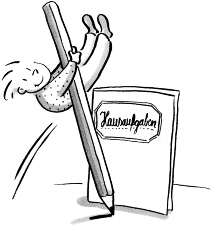 Lehrperson; Klasse	 ________________________________________Gewünschte Zeitgefässe		Montag	 ab 15:15 Uhr					Dienstag ab 15:15 Uhr					Donnerstag ab 15:15 UhrKind 2	 ________________________________________Lehrperson; Klasse	 ________________________________________Gewünschte Zeitgefässe		Montag	 ab 15:15 Uhr					Dienstag ab 15:15 Uhr					Donnerstag ab 15:15 UhrMontagMontagDienstagDienstagDienstagDonnerstagDonnerstagFrühbetreuung abFrühbetreuung abFrühbetreuung abFrühbetreuung abMontagMontagDienstagDienstagDienstagDonnerstagDonnerstagFrühbetreuung abFrühbetreuung abFrühbetreuung abFrühbetreuung abMontagMontagDienstagDienstagDienstagDonnerstagDonnerstagMittagstisch inkl. BetreuungMittagstisch inkl. BetreuungMittagstisch inkl. BetreuungMittagstisch inkl. BetreuungMenü:	 Fleisch	 VegiMenü:	 Fleisch	 VegiMenü:	 Fleisch	 VegiMenü:	 Fleisch	 VegiMenü:	 Fleisch	 VegiMenü:	 Fleisch	 VegiMenü:	 Fleisch	 VegiMontagMontagDienstagDienstagDienstagDonnerstagDonnerstagMittagstisch inkl. BetreuungMittagstisch inkl. BetreuungMittagstisch inkl. BetreuungMittagstisch inkl. BetreuungMenü:	 Fleisch	 VegiMenü:	 Fleisch	 VegiMenü:	 Fleisch	 VegiMenü:	 Fleisch	 VegiMenü:	 Fleisch	 VegiMenü:	 Fleisch	 VegiMenü:	 Fleisch	 VegiMontagMontagDienstagDienstagDienstagDonnerstagDonnerstagBetreuungvon - bisBetreuung von - bisBetreuung von - bisBetreuung von - bisMontagMontagDienstagDienstagDienstagDonnerstagDonnerstagBetreuung von - bisBetreuung von - bisBetreuung von - bisBetreuung von - bis